Annual Wellness Visit for Medicare Patients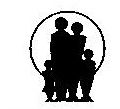 Patient Health Questionnaire – PHQ-9Patient Name: ___________________________________________	Date: _____________________Over the last 2 weeks, how often have you been bothered by any of the following problems?If you checked off any problem on this questionnaire so far, how difficult have these problems made it for you to do your work, take care of things at home, or get along with other people? Please circle one.Not difficult at all	Somewhat difficult	Very difficult	Extremely difficultTotal Score: _________________________Patient Name: __________________________________________Routine Tasks—Please indicate if you do or do not need help performing the following:Feeding yourself		____no     ____ yes	if yes, who helps? _________________Getting from bed to chair	____no     ____ yes	if yes, who helps? _________________	Getting to the toilet		____no     ____ yes	if yes, who helps? _________________Getting dressed			____no     ____ yes	if yes, who helps? _________________Bathing or showering		____no     ____ yes	if yes, who helps? _________________Walking across the room	____no     ____ yes	if yes, who helps? _________________(includes using a cane or walker)Using the telephone		____no     ____ yes	if yes, who helps? _________________Taking your medications	____no     ____ yes	if yes, who helps? _________________	Preparing meals		____no     ____ yes	if yes, who helps? _________________Managing money		____no     ____ yes	if yes, who helps? _________________Doing the laundry		____no     ____ yes	if yes, who helps? _________________Shopping for groceries		____no     ____ yes	if yes, who helps? _________________Driving				____no     ____ yes	if yes, who helps? _________________Climbing a flight of stairs	____no     ____ yes	if yes, who helps? _________________Hearing—Please check the appropriate answerDo you find it hard to follow a conversation in a noisy room?		____ no    ____ yesDo you feel that people are mumbling?					____ no    ____ yesDo you ask people to speak up or repeat?				____ no    ____ yes	Is it easier to understand men’s voices than women’s?			____ no    ____ yesDo you have trouble hearing over the telephone?			____ no    ____ yesDo you have problems hearing soft voices or whispers?			____ no    ____ yesDo you feel handicapped by a hearing problem?				____ no    ____ yesHave you had significant noise exposure from home or work?		____ no    ____ yesDo you experience ringing or noises in your ear(s)?			____ no    ____ yesDo you hear better with one ear than the other?			____ no    ____ yesHave any of your relatives (by birth) had a hearing loss?			____ no    ____ yesFalling—Please check the appropriate answerAre you afraid of falling?					____ no    ____ yesHave you fallen in the past year?				____ no    ____ yesIf you answered yes to #2, circle all that apply belowTripped over somethingLightheadedness or heart palpitationsLoss of consciousnessInjuredNeeded to see a doctorAble to get up on your ownCognitive Screening—Please  check the appropriate answerDo you feel you have a memory problem?			____ no    ____ yesHave you forgotten what you had for dinner yesterday?		____ no    ____ yesDo you have to keep lists so you don’t forget things?		____ no    ____ yesDo you frequently lose things at home or at work?		____ no    ____ yesHave you ever gotten lost while driving in your town?		____ no    ____ yesHave you forgotten why you are at a store?			____ no    ____ yesHave you had trouble balancing your checkbook lately?		____ no    ____ yesDo people often accuse you of repeating yourself?		____ no    ____ yesSeatbelt Use—	Do you wear a seatbelt?	____ no    ____ yesExercise—	Do you exercise regularly?	____ no    ____ yesAdvance Directives—Please check the appropriate answerDo you have a living will?				____ no    ____ yesDo you have a healthcare power of attorney?		____ no    ____ yesDo you have a DNR order in place?			____ no    ____ yesHealth Maintenance / Immunization FormNot at all    (0)Several Days (1)More than half of the days (2)Nearly every day (3)Little interest or pleasure in doing thingsFeeling down, depressed, or hopelessTrouble falling/staying asleep, sleeping too muchFeeling tired or having little energyPoor appetite or overeatingFeeling bad about yourself, or that you are a failure, or have let yourself or your family down.Trouble concentrating on things, such as reading the newspaper or watching TV.Moving or speaking so slowly that other people could have noticed.  Or the opposite; being so fidgety or restless that you have been moving around more than usual.Thoughts that you would be better off dead or of  hurting yourself in some way.VaccineACIP recommendation                DatePneumoniaAge 65 or 5 years after previous vaccination, onceZostavaxAge 60, onceInfluenzaYearlyTetanus/DiptheriaEvery 10 yearsScreening for WomenUS Preventative Services Task Force Recommendation                 DateColonoscopyAge 50-74, every 10 yearsBone Mineral DensityAge 65, every 2 yearsMammogramAge 50-74, every 2 yearsCholesterolAge 45+, if at risk for heart diseasePap SmearNone after age 65 if not high riskEKGNot recommended, if asymptomatic and low riskScreening for MenUS Preventative Services Task Force Recommendation                DateColonoscopyAge 50-74, every 10 yearsCholesterolAge 35+AAA screeningAge 65-75, if smoking history, onceEKGNot recommended, if asymptomatic and low risk